Arbeitsweise:Erfassen Sie hier ausnahmslos jede Kostenart, die sie irgendwann im Laufe eines Jahres trifft, nur ein Mal mit ihrer Häufigkeit. 
Benutzen Sie als Datenquelle am besten ihre Kontoauszüge der letzten 12 Monate. Eine weitere Infoquelle entsteht durch Ihre monatlichen Ausgaben-Aufzeichnungen über ihre Lebenshaltungskosten.
Summenspalten-BerechnungRechnen Sie die Werte dann auf die durchschnittliche, monatliche bzw. jährliche Ausgabenbelastung um.Betrag x Häufigkeit = JahressummeJahressumme durch 12 = Durchschnittliche Monatssumme
Der F-Termin (Fälligkeits-Termin) ist wichtig für Ihre Monatsplanung = wann trifft Sie diese Zahlung?Kostenart "Fixkosten" = Kosten, die in bestimmten, bereits bekannten Zeitintervallen auf jeden Fall anfallen, über einen längeren Zeitraum gleichbleiben und der Höhe bzw. Häufigkeit nach meist schon feststehen. (= Kosten, die sie auf jeden Fall haben werden).Die laufenden „Lebenshaltungskosten“ werden extra erfasst - siehe Tabelle der Lebenshaltungskosten.(Tabellen-Sortierung im Top-Down-Verfahren = die größten Ausgaben betragsmäßig oben)
Index. FT = Fälligkeits-Termin
Stand: 2022-10-09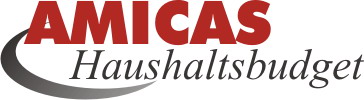 www.haushaltsbudget.at- Wirtschaftsbilanz -
HaushaltsbudgetplanungGesamtkosten-Analyse durch Mandant
= Erfassung aller (fixen) Ausgaben die in einem Jahreszeitraum anfallen 
mit Umrechnung auf Jahres-/Monatsbelastung.
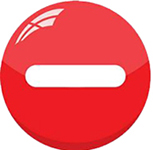 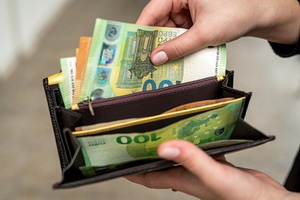 HaushaltsnameHaushalts-IDKostenart „Fixkosten“BetragHJahressummeDurchschnittliche MonatssummeF-TerminZKZ-PKZ-TEndsummenTabellenbezeichnung - Kürzel – Erklärung – siehe: 

„Haushaltsbudgetplanung - Arbeitsweise und Regeln in der Kostenerfassung“ 

www.haushaltsbudget.at/12123.0.html  - PDF-Download
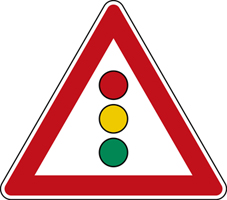 